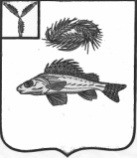 СОВЕТАНТОНОВСКОГО МУНИЦИПАЛЬНОГО ОБРАЗОВАНИЯЕРШОВСКОГО МУНИЦИПАЛЬНОГО РАЙОНА                       САРАТОВСКОЙ ОБЛАСТИ(четвертого созыва)_____________________________________________________РЕШЕНИЕот  19.06.2023    года                                                                         № 114-212О внесении изменений в приложение к решению Совета Антоновского муниципального образования от 18.07.2018 № 111-162.Рассмотрев информацию прокуратуры Ершовского района от 04.04.2023 года, в соответствии с Федеральным законом от 6 октября 2003 года                        № 131-ФЗ «Об общих принципах организации местного самоуправления в Российской Федерации», Федеральным законом РФ от 25 декабря 2008 года № 273-ФЗ «О противодействии коррупции»,  Уставом Антоновского муниципального образования, Совет Антоновского муниципального образования РЕШИЛ:         Внести в приложение к решению Совета Антоновского муниципального образования от  18.07.2018 № 111-162  «О  порядке  размещения сведений  о  доходах,  расходах, об    имуществе       и   обязательствах    имущественного характера лиц, замещающих муниципальные должности Антоновского муниципального  образования, и   членов их семей в информационно-телекоммуникационной сети  «Интернет»  и  предоставления   их  для  опубликования  средствам массовой   информации » следующие изменения:В пункте 1. Порядка слова «депутатов (осуществляющих деятельность на постоянной и непостоянной основе);»  -  исключить;           В пункте 1. Порядка слова  «во вкладке Антоновского муниципального образования»  заменить словами     «https://antonovskoe-r64.gosweb.gosuslugi.ru/;В пункте 1. Порядка слова «администрации Ершовского муниципального район» заменить словами «Антоновского муниципального образования».В пункте 2. Порядка слова «Ершовского муниципального района (официальный сайт)» заменить словами «Антоновского муниципального образования в информационно-телекоммуникационной сети "Интернет".».2. Настоящее решение вступает в силу со дня официального опубликования (обнародования).Разместить  настоящее решение на официальном сайте Антоновского муниципального образования.Глава Антоновскогомуниципального образования                                   В.В.Прохоренко